POČITNICE NA GORENJSKEM – BRANJE Z RAZUMEVANJEM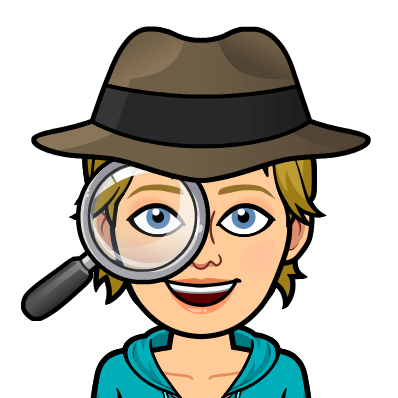 PRIPRAVI DELOVNI ZVEZEK NA STRANI 82 IN 83.2-KRAT POZORNO PREBERI BESEDILA NA STRANEH V DELOVNEM ZVEZKU NA STRANI 82 IN 83.PRIPRAVI ZVEZEK ZA SLOVENŠČINO IN NAPIŠI NASLOV POČITNICE NA GORENJSKEM.V ZVEZEK S PISANIMI ČRKAMI IN V CELIH POVEDIH ODGOVORI NA VPRAŠANJA, KI JIH NAJDEŠ NA STRANI 84ODGOVORI SAMO NA VPRAŠANJA, KI SE NANAŠAJO NA 15. AVGUST.